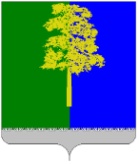 Муниципальное образование Кондинский районХанты-Мансийского автономного округа – ЮгрыАДМИНИСТРАЦИЯ КОНДИНСКОГО РАЙОНАПОСТАНОВЛЕНИЕВ связи с отменой дневного блока праздничных мероприятий, посвященных 60-летию гп. Междуреченский, запланированных к проведению на пассажирском речном причале, администрация Кондинского района постановляет:1. Признать утратившим силу постановление администрации Кондинского района от 06 июня 2024 года № 603 «О введении временного ограничения движения транспортных средств по автомобильным дорогам общего пользования местного значения городского поселения Междуреченский в период проведения мероприятия».2. Постановление разместить на официальном сайте органов местного самоуправления Кондинского района.3. Постановление вступает в силу после его подписания.са/Банк документов/Постановления 2024 от 26 июня 2024 года№ 668пгт. МеждуреченскийО признании утратившим силу постановления администрации Кондинского района от 06 июня 2024 года № 603 «О введении временного ограничения движения транспортных средств по автомобильным дорогам общего пользования местного значения городского поселения Междуреченский в период проведения мероприятия»Исполняющий обязанности главы районаА.В.Зяблицев